  ПОДВИГ НАРОДА 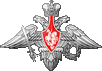 ЛЮДИ И НАГРАЖДЕНИЯ ДОКУМЕНТЫ ГЕОГРАФИЯ ВОЙНЫ РЕЗУЛЬТАТЫ ПОИСКАПРЕЖНЯЯ ВЕРСИЯ hidehidehidehidehideПриказ подразделения№: 23 от: 28.08.1944 
Издан: 5 тк / Архив: ЦАМОфонд: 33опись: 690155ед.хранения: 4892№ записи: 34987951. 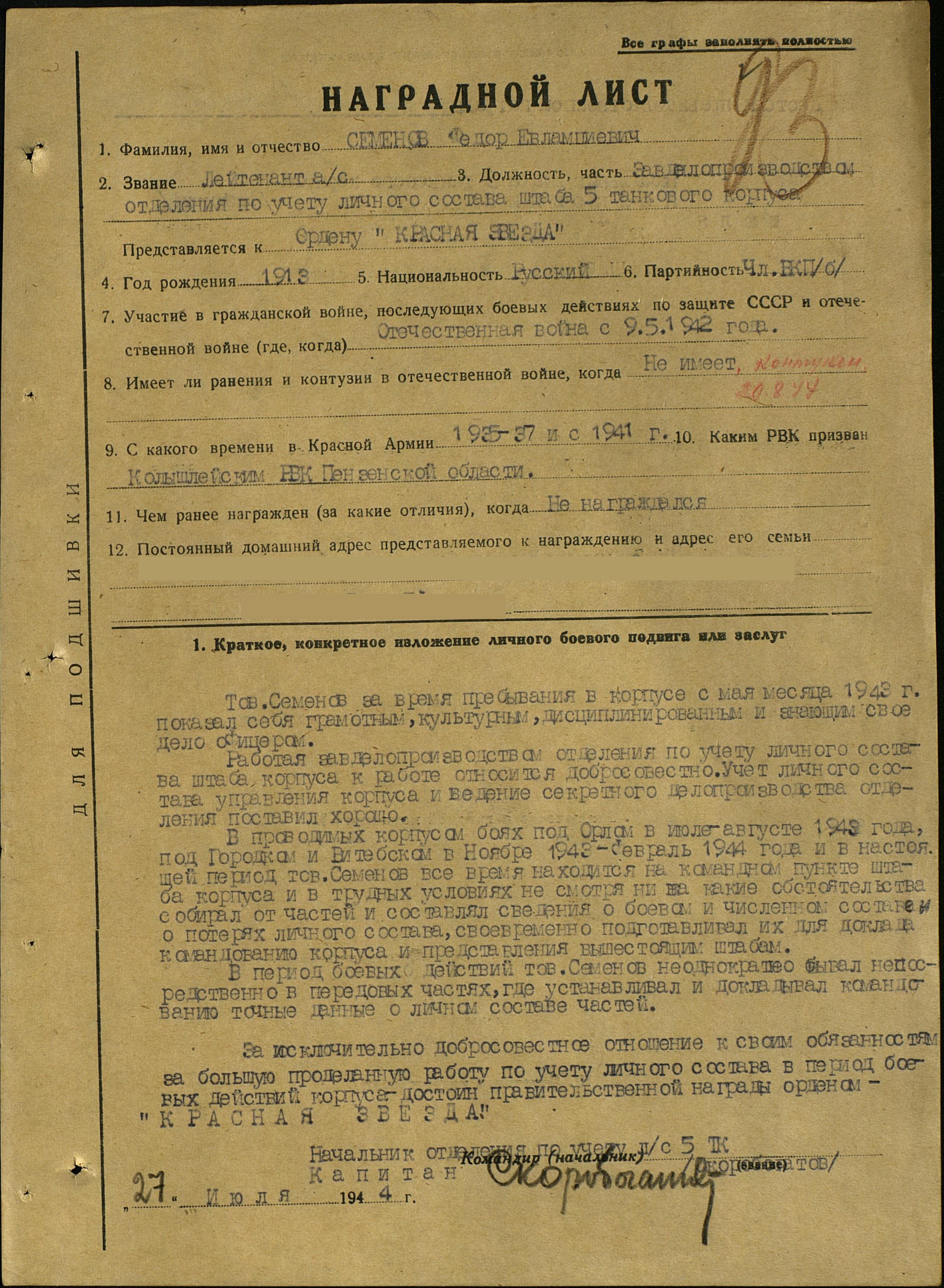 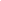 
Подвиг: 



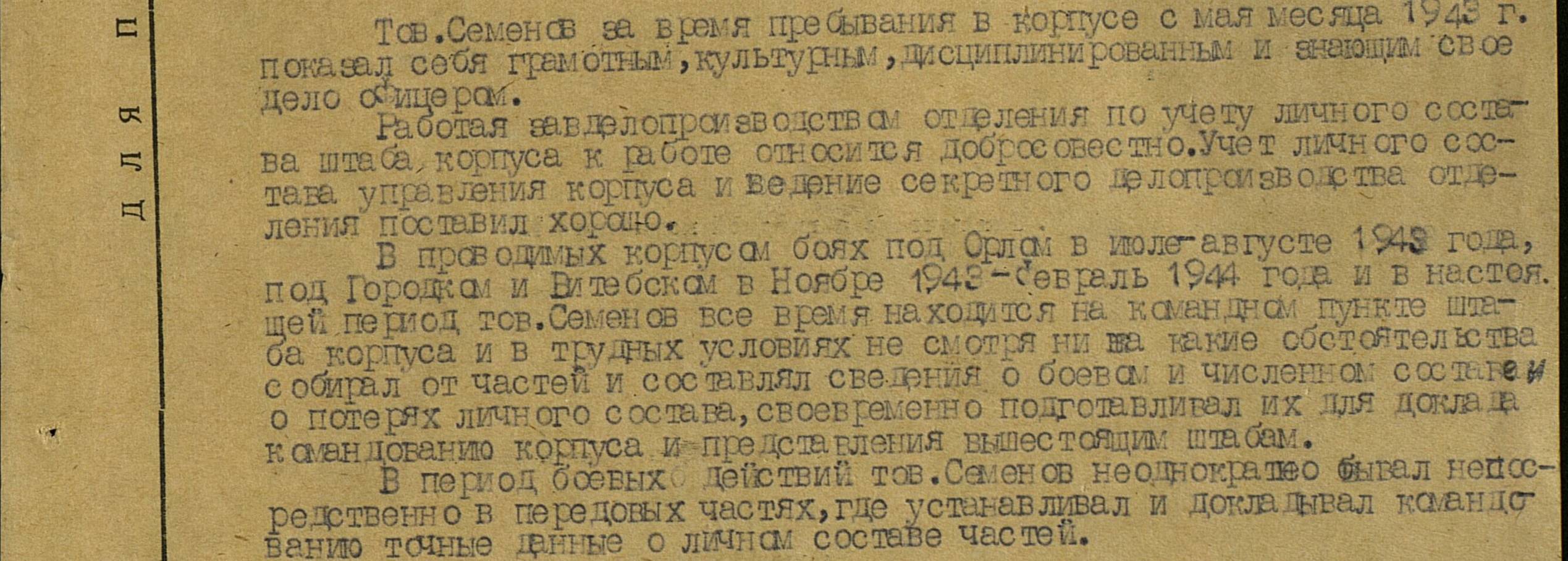 Начало формы